Sådan holder duhaven fri for ukrudtuden Sprøjtegift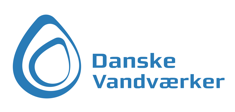 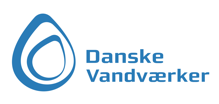 Husk at vi bor oven på vores vandStart i god tid, for der er ingen tvivl om, at du får det bedste resultat af dit arbejde, hvis du er tidligt ude. Ukrudtet gror, selv om der kun er en lille sprække mellem fliserne, og derfor skal det holdes nede fra det tidlige forår. Det er nemmest at fjerne ukrudtet efter regnvejr, når rødderne er løse. Du kan også hælde kogende vand direkte på plan- ten, det svarer til at bruge en gasbrænder. Planten fordamper sig ihjel.Terrassefliser og indkørselFej fliser med en stiv kost mindst en gang om ugen, det ødelægger mange af de små ukrudts-planter. Rens regelmæssigt fugerne, og fyld efter med fugesand en til to gange om året Skal du have ny terrasse eller indkørsel? Brug ukrudtsdug som underlag for grus eller fliser.GrusRiv arealet i tørre perioder. Skær ukrudtet over lige under jordoverfladen med et skuffejern en gang om ugen.   Bruger   du gasbrænder, skal du kun blanchere ukrudtet i få sekunder, du skal ikke brænde det.Køkkenhave og staudebedBruger du ikke efterafgrøder, så kultivér eller riv de bare jordstykker en gang om ugen.Undgå bar jord – så sparer du en del arbejdeLæg flis mellem stauder, buske og træer. Og halm mellem jordbær. Bunddækkeplanter i staudebedet er også et godt værn mod ukrudt Efter afgrøder og grøngødning i køkkenhaven.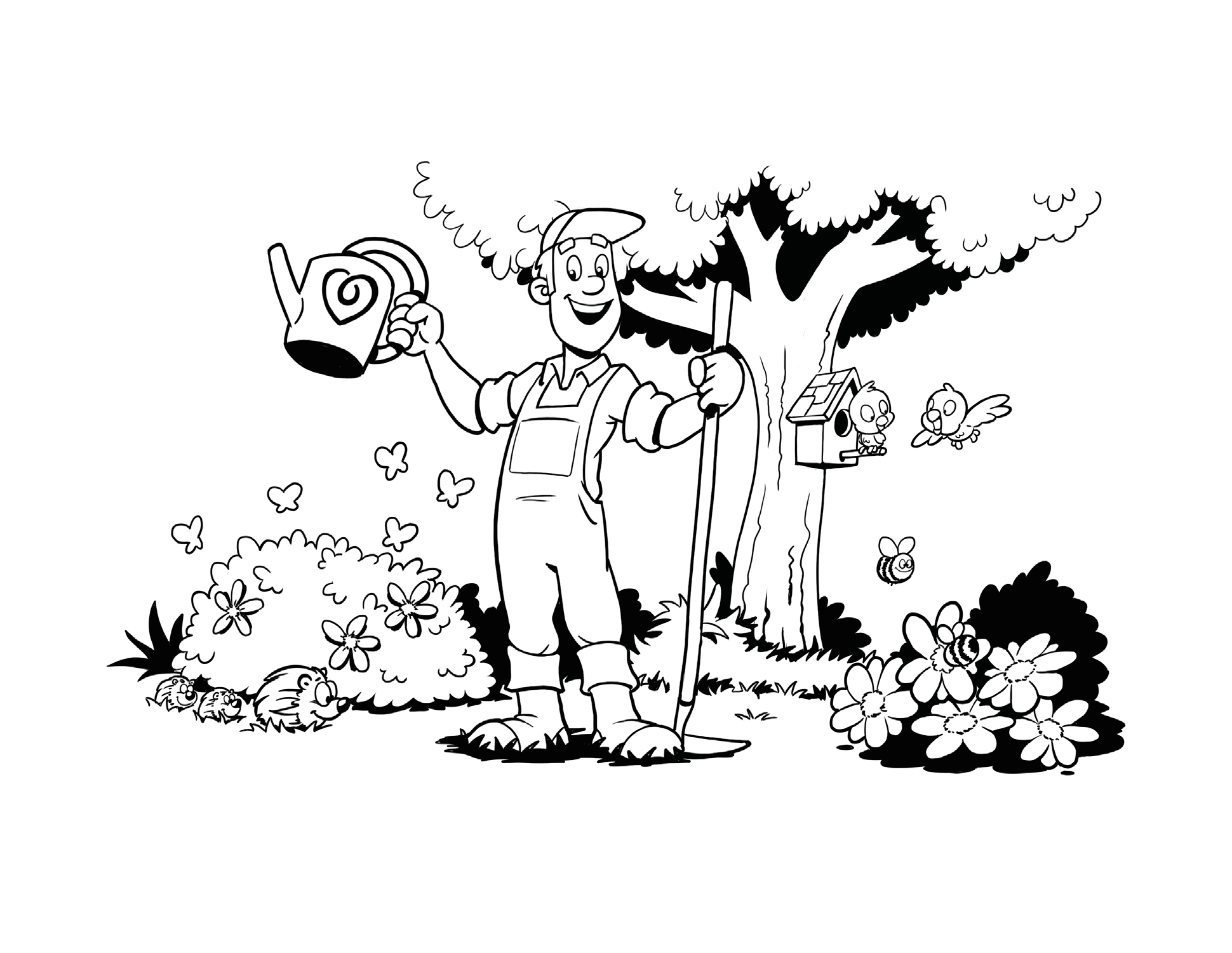 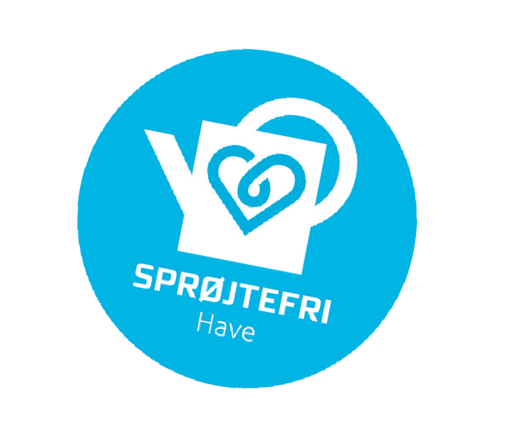 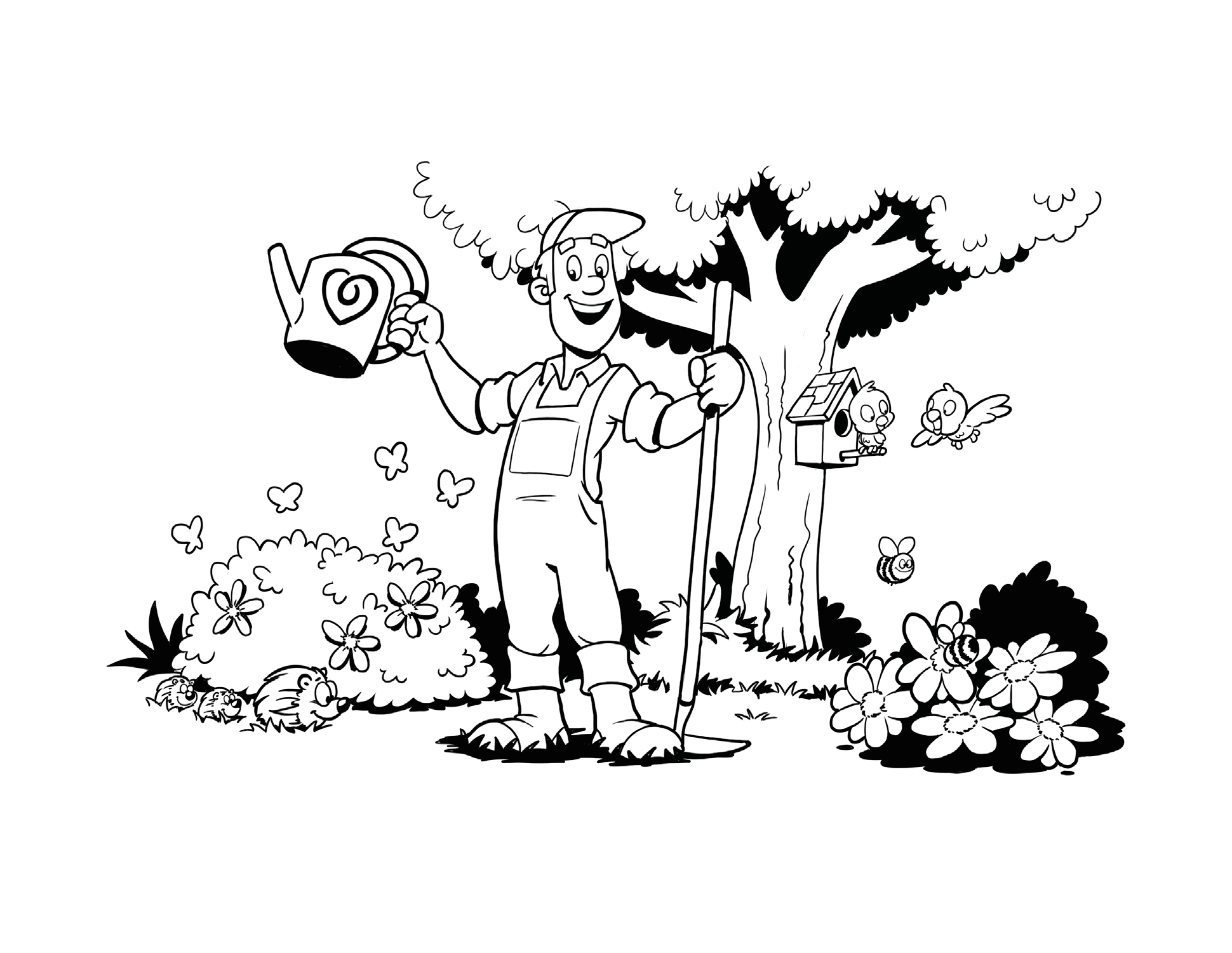 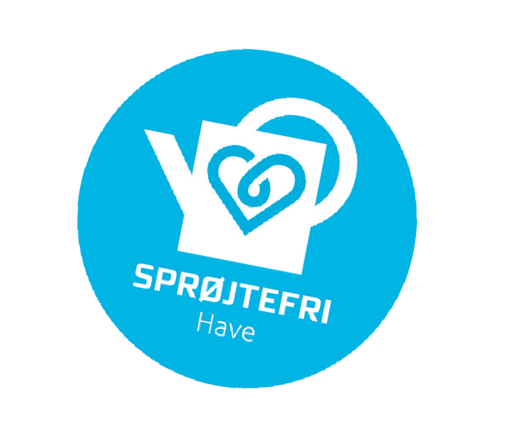 Du kan læse mere om Sprøjtefri Have på www.danskevv.dkFå en Sprøjtefri Have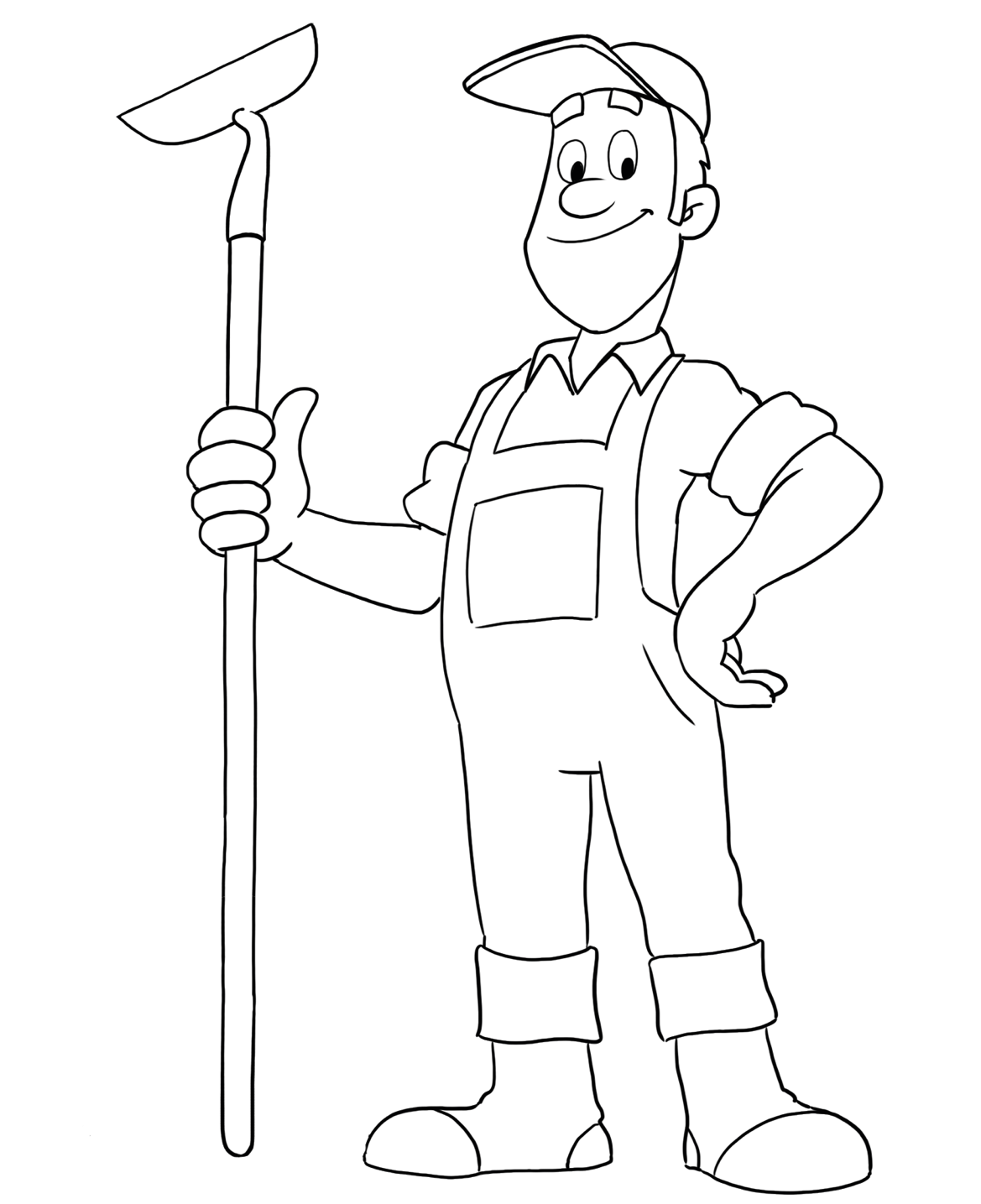 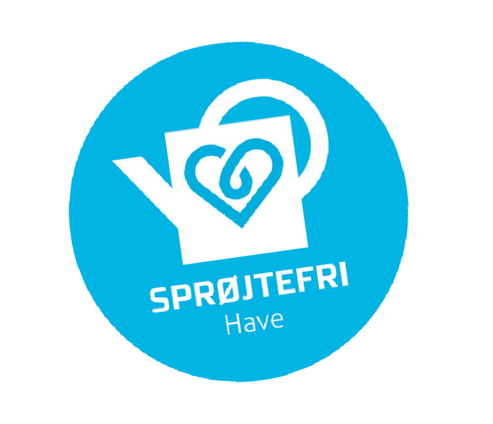 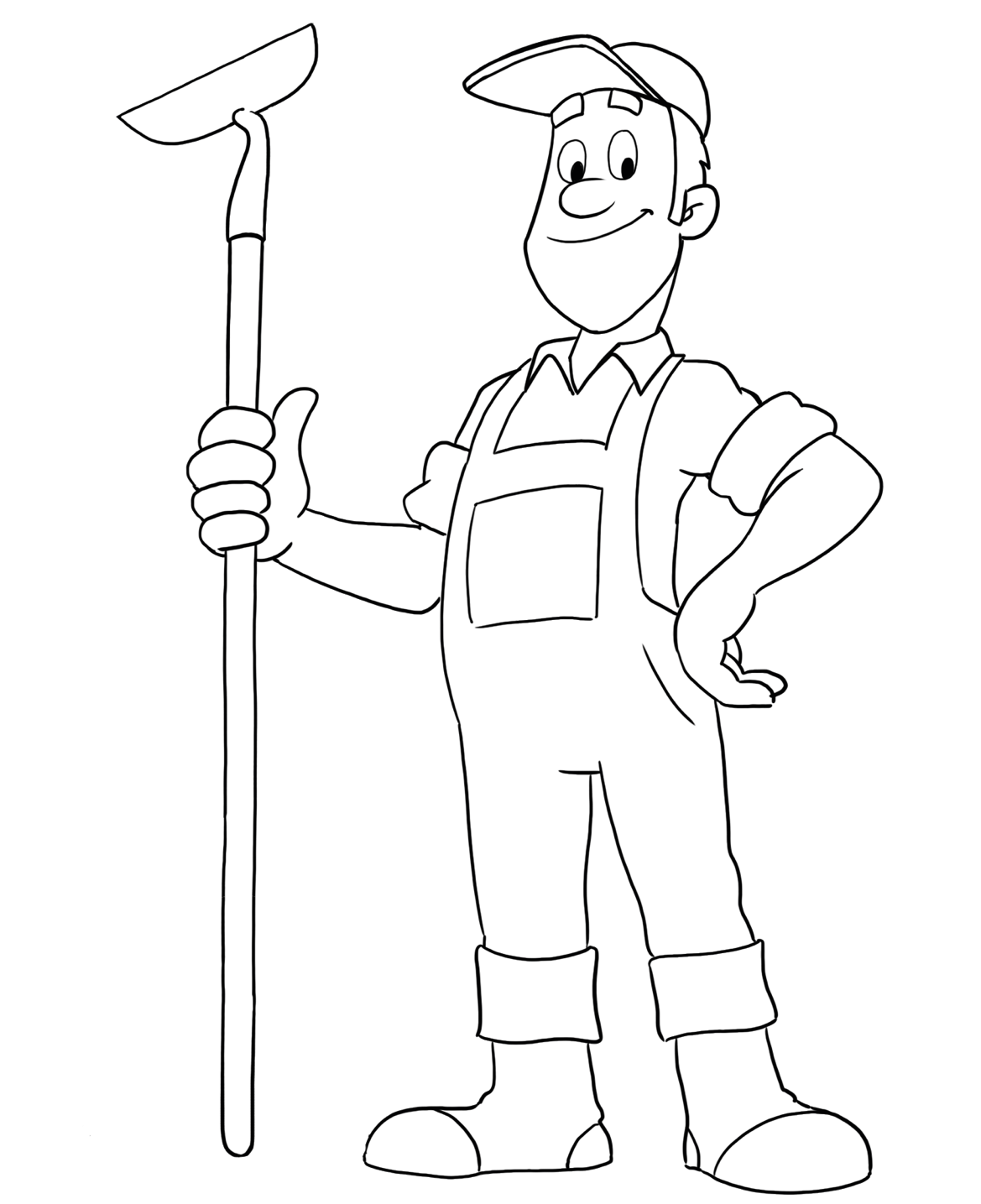 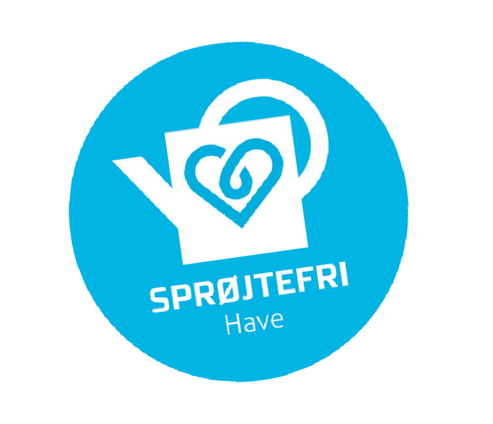 Hent pixibogen på danskevv.dk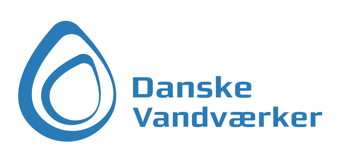 